По всем интересующим Вас вопросамВы можете обращаться:1.Комиссия по делам несовершеннолетних и защите их прав.с.Б.Сорокино, ул. 40 лет Октября, 10, кабинет 41, телефон 2-23-76.2.Подразделение по делам несовершеннолетнихс.Б.Сорокино, ул. Ленина, 71,   телефон 2-28-42.3.Управление социальной защиты населенияс.Б.Сорокино, ул. 40 лет Октября, 10, телефон 2-13-75.4. Сектор по опеке, попечительству и охране прав детствас.Б.Сорокино, ул. 40 лет Октября, 10, телефон 2-25-92.5. ГЛПУ ТО «Областная больница №18» с.Б.Сорокино, ул.Ленина, 83, телефон 2-22-98, 2-15-63.6. МАУ «КЦСОН Сорокинского района»с.Б.Сорокино, ул.Ленина, 123, телефон 2-10-93ПАМЯТКА ДЛЯ РОДИТЕЛЙ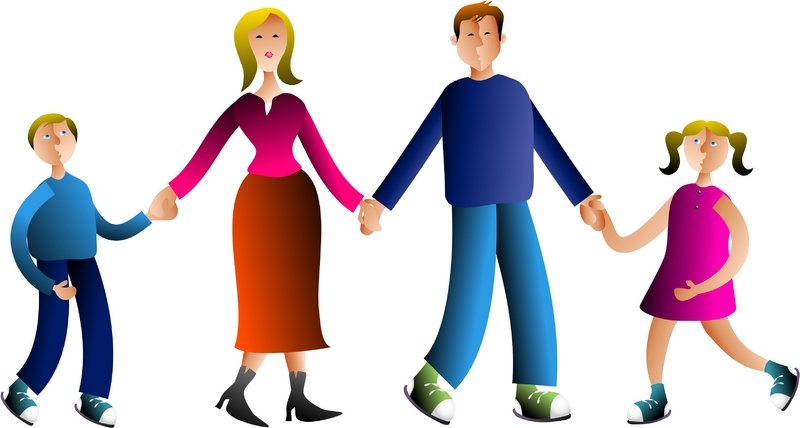 с.Б.Сорокино2015 г.ИНФОРМАЦИЯ ДЛЯ РОДИТЕЛЕЙСемейный кодекс Российской ФедерацииСтатья 63. Права и обязанности родителей по воспитанию и образованию детей.1.Родители имеют право и обязаны воспитывать своих детей.Родители несут ответственность за воспитание и развитие своих детей. Они обязаны заботиться о здоровье, физическом, психическом, духовном и нравственном развитии своих детей.Родители имеют преимущественное право на воспитание своих детей перед всеми другими лицами.2. Родители обязаны обеспечить получение детьми основного общего образования.Родители с учетом мнения детей имеют право выбора образовательного учреждения и формы обучения детей до получения детьми основного общего образования.Выполнение  вышеуказанной статьи закона должно соблюдаться родителями до тех пор, пока ребенку не исполнится 18 лет. Статья 65. Осуществление родительских прав.Родительские права не могут осуществляться в противоречии с интересами детей. Обеспечение интересов детей должно быть предметом основной заботы их родителей.При осуществлении родительских прав родители не вправе причинять вред физическому и психическому здоровью детей, их нравственному развитию. Способы воспитания детей  должны исключать пренебрежительное, жестокое, грубое, унижающее человеческое достоинство обращение, оскорбление или  эксплуатацию детей.Родители, осуществляющие родительские права в ущерб правам и интересам детей, несут ответственность в установленном законом порядке. Все вопросы, касающиеся воспитания и образования детей, решаются родителями по их взаимному согласию исходя из интересов детей и с учетом мнения детей. Родители (один из них) при наличии разногласий между ними вправе обратиться за разрешением этих разногласий в орган опеки и попечительства или в суд.ОТВЕСТВЕННОСТЬ РОДИТЕЛЙ  СОГЛАСНО АДМИНИСТРАТИВНОМУ И  УГОЛОВНОМУ КОДЕКСУ РОССИЙСКОЙ ФЕДЕРАЦИИСтатья 156  УК РФ   Неисполнение обязанностей по воспитанию несовершеннолетнегоНеисполнение или ненадлежащее исполнение обязанностей по воспитанию несовершеннолетнего родителем или иным лицом, на которое возложены эти обязанности, а равно педагогом или другим работником образовательного, воспитательного, лечебного или иного учреждения, обязанного осуществлять надзор за несовершеннолетним, если это деяние соединено с жестоким обращением с несовершеннолетним.Статья 5.35 КоАП РФ  Неисполнение родителями или иными законными представителями несовершеннолетних обязанностей по содержанию и воспитанию несовершеннолетних.1. Неисполнение или ненадлежащее исполнение родителями или иными законными представителями несовершеннолетних обязанностей по содержанию, воспитанию, обучению, защите прав и интересов несовершеннолетних- влечет предупреждение или наложение административного штрафа в размере от ста до пятисот рублей.2. Нарушение родителями или иными законными представителями несовершеннолетних прав и интересов несовершеннолетних, выразившееся в лишении их права на общение с родителями или близкими родственниками, если такое общение не противоречит интересам детей, в намеренном сокрытии места нахождения детей помимо их воли, в неисполнении судебного решения об определении места жительства детей, в том числе судебного решения об определении места жительства детей на период до вступления в законную силу судебного решения об определении их места жительства, в неисполнении судебного решения о порядке осуществления родительских прав или о порядке осуществления родительских прав на период до вступления в законную силу судебного решения либо в ином воспрепятствовании осуществлению родителями прав на воспитание и образование детей и на защиту их прав и интересов, -влечет наложение административного штрафа в размере от двух тысяч до трех тысяч рублей.3. Повторное совершение административного правонарушения, предусмотренного частью 2 настоящей статьи, -влечет наложение административного штрафа в размере от четырех тысяч до пяти тысяч рублей или административный арест на срок до пяти суток.